High Tech for a Sustainable Future  2021 Expression of Interest (EoI) Application Form August 2021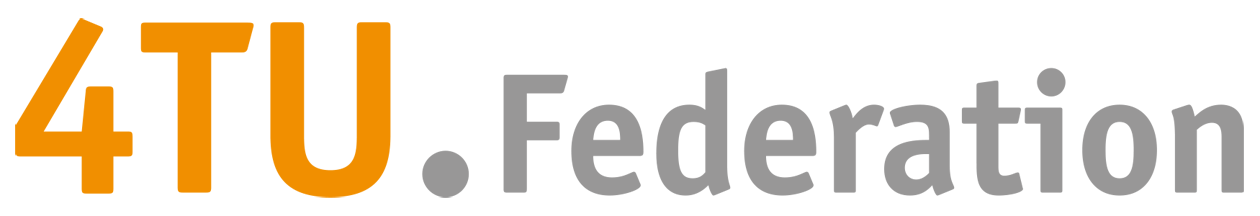 Guidelines: Fill out all the requested fields Application should be written in English Adhere to the word limit +/- 5% (including words in tables and/or captions, excluding references)At least two of the four TU’s should be involved in this Expression of InterestThe complete application form can be a maximum of 3 A4 (including figures and bibliography, excluding the title page)You can remove the guidelines (italic) and title page before converting to PDFSave your application form as PDFSubmit the application form to secretaris@4tu.nl Deadline: October 6th 2021, 14:00Applications submitted after the deadline (October 6th 2021, 14:00) will not be taken into considerationContact details (main applicant & envisioned programme leader)MandatoryContact details (co-applicant)Identify at least one co-applicant from another 4TU University than the main applicant.MandatoryOptionalOptionalProposed programme titleMandatorySubmit a working title for your envisioned programme Proposal (max 400 words)MandatoryExplain what your topic/idea entails and why it is in line with the HTSF 2021 goals. Include at least the following: What is the topic and main research question?Why is collaboration between all four 4TU’s indispensable for this topic?What is new / high risk about the topic?How will the envisioned programme deliver societal impact?Use max 1 figure. Please check the following box (mandatory) My proposal does not overlap with the current HTSF programmeIf in doubt please elaborate (max 50 words):Titles & Name …………University…………Faculty…………Email………..Phone number………..Titles & Name …………University…………Faculty1…………Email………..Phone number………..Titles & Name …………University…………Faculty1…………Email………..Phone number………..Titles & Name …………University…………Faculty1…………Email………..Phone number………..Word count:         Bibliography